МИНИСТЕРСТВО ОБРАЗОВАНИЯ И НАУКИ РОССИЙСКОЙ ФЕДЕРАЦИИ 

(Минобрнауки России) 

ПРИКАЗ 

Зарегистрирован в Минюст России
от 14 ноября 2013 г.     N 30384 МоскваОб утверждении федерального государственного образовательного стандарта дошкольного образования        В соответствии с пунктом 6 части 1 статьи 6 Федерального закона от 29 декабря 2012 г. N 273-ФЗ «Об образовании в Российской Федерации» (Собрание законодательства Российской Федерации, 2012, N 53, ст. 7598; 2013, N 19, ст. 2326; N 30, ст.4036), подпунктом 5.2.41 Положения о Министерстве образования и науки Российской Федерации, утверждённого постановлением Правительства Российской Федерации от 3 июня 2013 г. N 466 (Собрание законодательства Российской Федерации, 2013, N 23, ст. 2923; N 33, ст. 4386; N 37, ст. 4702), пунктом 7 Правил разработки, утверждения федеральных государственных образовательных стандартов и внесения в них изменений, утверждённых постановлением Правительства Российской Федерации от 5 августа 2013 г. N 661 (Собрание законодательства Российской Федерации, 2013, N 33, ст. 4377),        приказываю:        1. Утвердить прилагаемый федеральный государственный образовательный стандарт дошкольного образования. 
       2. Признать утратившими силу приказы Министерства образования и науки Российской Федерации: 
       от 23 ноября 2009 г. N 655 «Об утверждении и введении в действие федеральных государственных требований к структуре основной общеобразовательной программы дошкольного образования» (зарегистрирован Министерством юстиции Российской Федерации 8 февраля 2010 г., регистрационный N 16299); 
       от 20 июля 2011 г. N 2151 «Об утверждении федеральных государственных требований к условиям реализации основной общеобразовательной программы дошкольного образования» (зарегистрирован Министерством юстиции Российской Федерации 14 ноября 2011 г., регистрационный N 22303). 
       3. Настоящий приказ вступает в силу с 1 января 2014 года. 
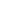 17 октября 2013 г. N 1155 Министр Д.В. Ливанов 